Central Pennsylvania HIMSS Presents: Clinical Informatics, Meaningful Use and the Triple Aim Outlook for 2016September 18, 2015 9:00am – 3:30pm (Doors open at 8:00)Hollywood Casino, Grantville, PA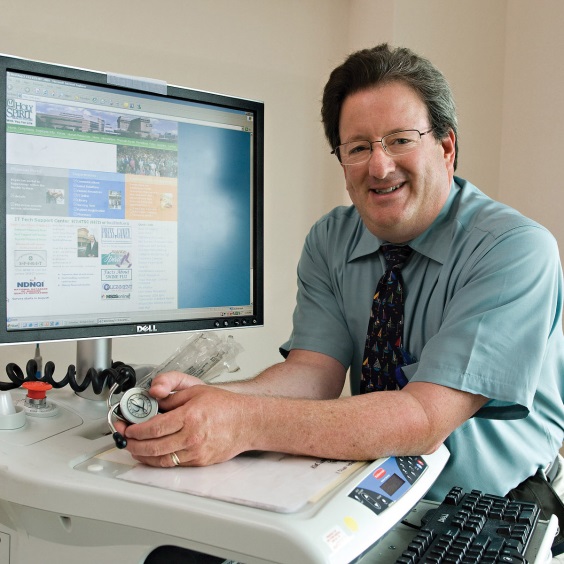 Join us to learn & network (CME credits offered).  Free parking available!Register Here